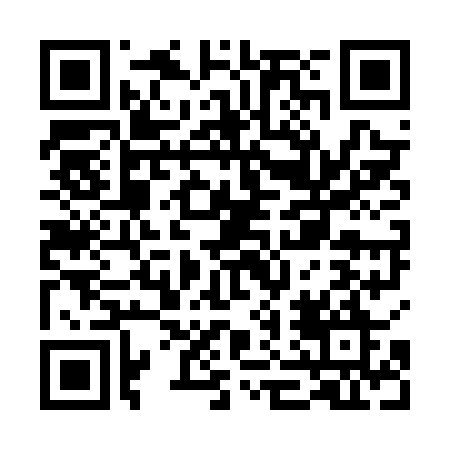 Ramadan times for A' Ghlas-bheinn, UKMon 11 Mar 2024 - Wed 10 Apr 2024High Latitude Method: Angle Based RulePrayer Calculation Method: Islamic Society of North AmericaAsar Calculation Method: HanafiPrayer times provided by https://www.salahtimes.comDateDayFajrSuhurSunriseDhuhrAsrIftarMaghribIsha11Mon4:564:566:4612:294:096:146:148:0412Tue4:534:536:4312:294:116:166:168:0713Wed4:504:506:4012:294:126:196:198:0914Thu4:474:476:3712:284:146:216:218:1215Fri4:444:446:3412:284:166:236:238:1416Sat4:414:416:3212:284:186:266:268:1717Sun4:374:376:2912:284:206:286:288:1918Mon4:344:346:2612:274:226:306:308:2219Tue4:314:316:2312:274:246:326:328:2520Wed4:284:286:2012:274:256:356:358:2721Thu4:244:246:1712:264:276:376:378:3022Fri4:214:216:1412:264:296:396:398:3323Sat4:184:186:1112:264:316:426:428:3524Sun4:144:146:0912:264:336:446:448:3825Mon4:114:116:0612:254:346:466:468:4126Tue4:084:086:0312:254:366:486:488:4427Wed4:044:046:0012:254:386:516:518:4728Thu4:014:015:5712:244:406:536:538:5029Fri3:573:575:5412:244:416:556:558:5330Sat3:543:545:5112:244:436:576:578:5631Sun4:504:506:481:235:458:008:009:591Mon4:464:466:461:235:468:028:0210:022Tue4:434:436:431:235:488:048:0410:053Wed4:394:396:401:235:508:078:0710:084Thu4:354:356:371:225:518:098:0910:115Fri4:314:316:341:225:538:118:1110:146Sat4:284:286:311:225:558:138:1310:187Sun4:244:246:281:215:568:168:1610:218Mon4:204:206:261:215:588:188:1810:249Tue4:164:166:231:216:008:208:2010:2810Wed4:124:126:201:216:018:228:2210:31